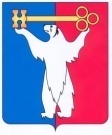 АДМИНИСТРАЦИЯ ГОРОДА НОРИЛЬСКАКРАСНОЯРСКОГО КРАЯРАСПОРЯЖЕНИЕ                            1 интервал23.06.2016	г. Норильск                                                   № 3131Об обеспечения проведения  слета туристов «Хараелах-2016»В целях обеспечения проведения 02.07.2016 и 03.07.2016 согласно распоряжению Администрации города Норильска от 20.06.2016 №177-орг традиционного слета туристов муниципального образования город Норильск,Определить территорией (местом проведения) проведения ежегодного туристического слета «Хараелах-2016» территорию левого берега реки Хараелах (ниже моста) протяженностью 300 м.Опубликовать настоящее распоряжение в газете «Заполярная правда» и разместить его на официальном сайте муниципального образования город Норильск.Руководитель Администрации города Норильска			       Е.Ю. Поздняков